Здравствуйте, уважаемые родители и ребята 2-го и 3-го  классов!!!Приглашаю вас на дополнительное занятие по бумагопластике. Предлагаю ребятам с помощью взрослых сделать одну из предложенных объемных аппликаций из цветной бумаги. Для этого необходимо подготовить цветную бумагу, клей, простой карандаш и ножницы. Шаблон для вашего «вкусного» фрукта или ягоды можно перерисовать на листок простым карандашом прямо с экрана монитора. Это делать ребята умеют сами. Пусть дети проявят фантазию и украсят работу на свой вкус. Желаю приятного творчества!!!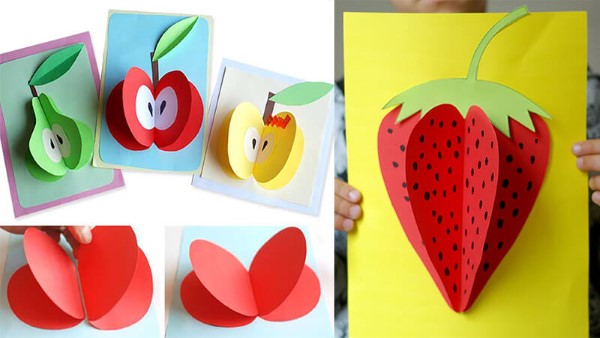 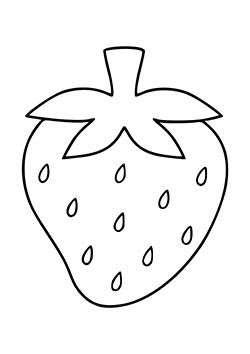 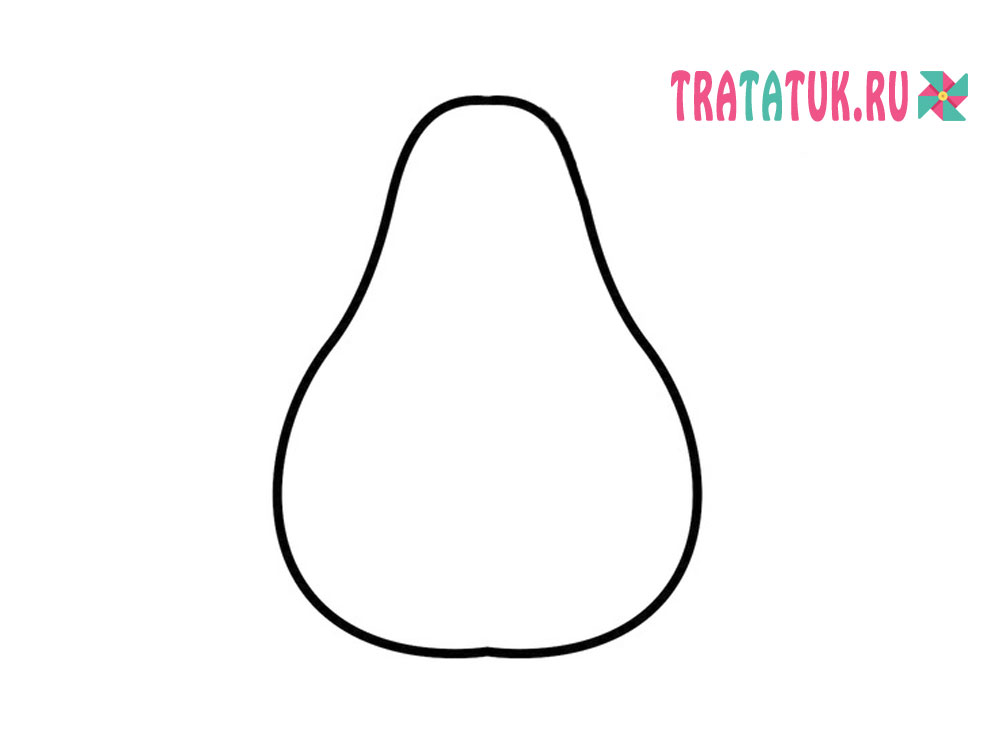 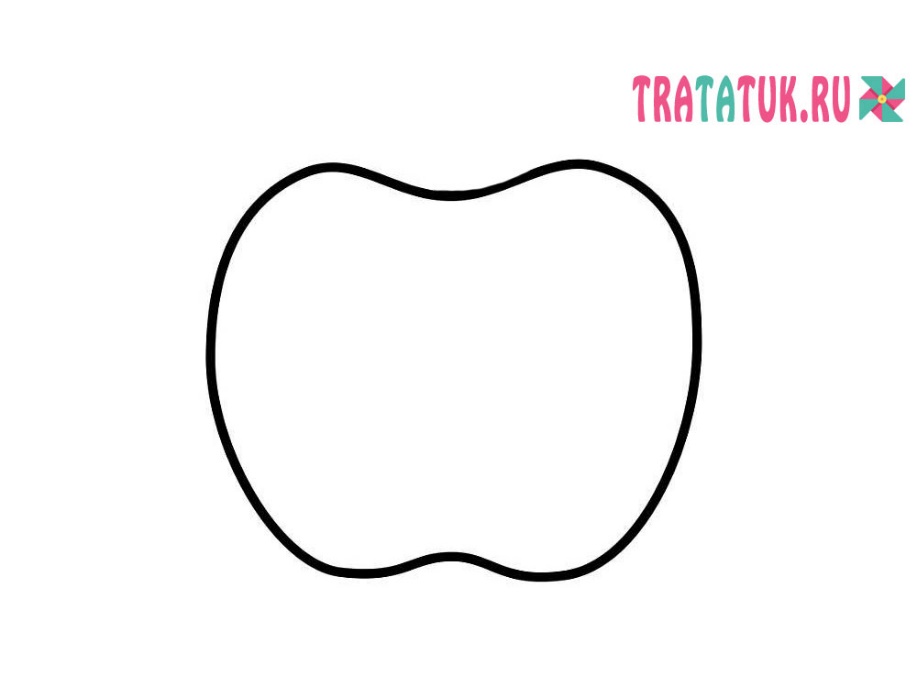 Мне будет очень  приятно увидеть ваши работы в WhatsApp +7(953)0457584.            С уважением          Сутягина Т.А.